Книги - юбиляры – Май  2022 годКниги - юбиляры – Май  2022 год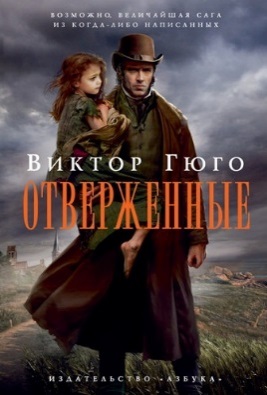 160 лет Гюго В. М. «Отверженные» (1862)___________________________________Знаменитый роман-эпопея Виктора Гюго о жизни людей, отвергнутых обществом. Среди «отверженных» – Жан Вальжан, осужденный на двадцать лет каторги за то, что украл хлеб для своей голодающей семьи, маленькая Козетта, превратившаяся в очаровательную девушку, жизнерадостный уличный сорванец Гаврош. Противостояние криминального мира Парижа и полиции, споры политических партий и бои на баррикадах, монастырские законы и церковная система – блистательная картина французского общества начала XIX века полностью в одном томе.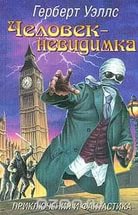 125 лет Уэллс Г. Д. «Человек-невидимка» (1897)______________________________________Роман известного английского писателя, Герберта Джорджа Уэллса рассказывает историю английского учёного-физика Гриффина, который изобрёл машину, делающую человека невидимым.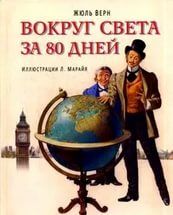 150 лет Верн Ж. «Вокруг света за 80 дней» (1872)_________________________________________Филеас Фогг, эксцентричный английский джентльмен, заключает пари на 20 000 фунтов-стерлингов, что объедет вокруг земного шара за 80 дней — невероятный срок для конца ХIX столетия! Если Фогг опоздает хоть на минуту, он — банкрот. Отважный джентльмен в сопровождении своего верного слуги Пасспарту отправляется в фантастическое путешествие через четыре континента и три океана…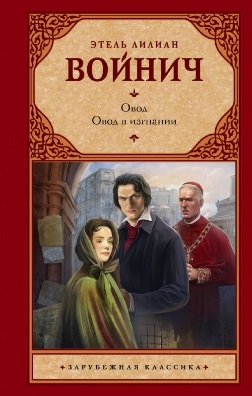 120 лет Войнич Э. Л. «Овод» (1902)__________________________________В судьбе романтического юноши Артура Бёртона немало неординарных событий – тайна рождения, предательство близких людей, инсценированное самоубийство, трагическая безответная любовь, пронесённая через всю жизнь. Роман «Овод» Э.Л.Войнич целое столетие волнует многие поколения читателей.